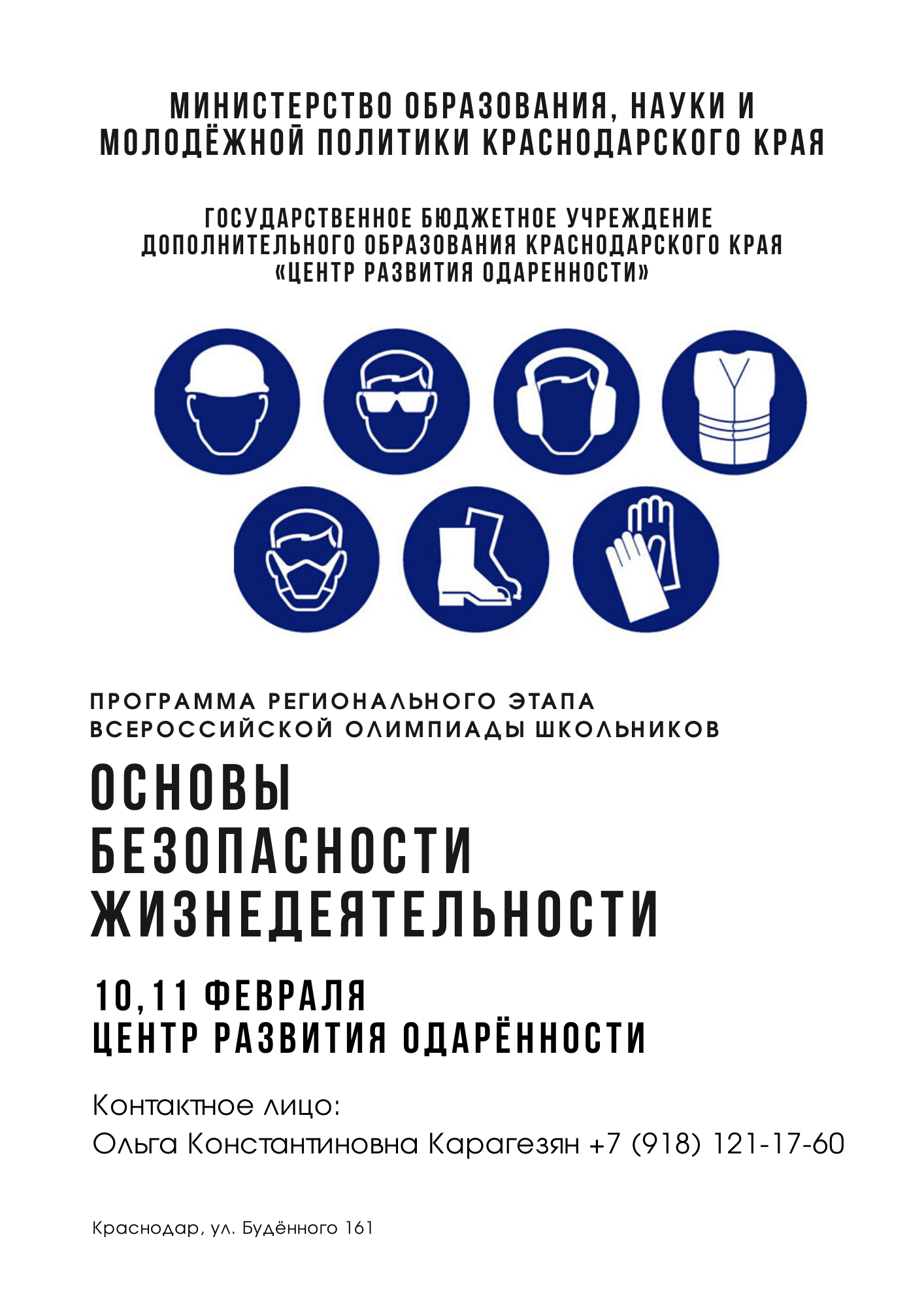 Программа регионального этапа ВСОШ по ОБЖПрограмма регионального этапа ВСОШ по ОБЖПрограмма регионального этапа ВСОШ по ОБЖ9 февраля9 февраля9 февраля15.00Заезд (гостиница «Кавказ», ул. Красная, 174)Заезд (гостиница «Кавказ», ул. Красная, 174)17.00Совещание руководителей команд (холл гостиницы «Кавказ», ул. Красная  174)Совещание руководителей команд (холл гостиницы «Кавказ», ул. Красная  174)18.00Ужин (гостиница «Кавказ», ул. Красная, 174)Ужин (гостиница «Кавказ», ул. Красная, 174)19.00Время для самоподготовкиВремя для самоподготовки22.00отбойотбой10 февраля10 февраля10 февраля7.007.30Завтрак (гостиница «Кавказ», ул. Красная, 174)Завтрак (гостиница «Кавказ», ул. Красная, 174)8.309.00Вводный инструктаж участников олимпиады, заполнение шифровальных карточек (КГУФКСТ, манеж, ауд. № 128 - 9 кл., ауд. № 11 -10-11 кл.)  Вводный инструктаж участников олимпиады, заполнение шифровальных карточек (КГУФКСТ, манеж, ауд. № 128 - 9 кл., ауд. № 11 -10-11 кл.)  9.00 12.00Олимпиада. Письменный тур (манеж, ауд. № 128 - 9 кл., ауд. № 11 -10-11 кл.)  Олимпиада. Письменный тур (манеж, ауд. № 128 - 9 кл., ауд. № 11 -10-11 кл.)  9.00 12.00Размещение участников олимпиады, досрочно закончивших выполнение заданийманеж ауд. № 001Размещение участников олимпиады, досрочно закончивших выполнение заданийманеж ауд. № 00112.0012.15Жеребьевка (манеж, ауд. № 128 - 9 кл., ауд. № 11– 10-11 кл.)Жеребьевка (манеж, ауд. № 128 - 9 кл., ауд. № 11– 10-11 кл.)12.2013.20Разбор заданий практического тура (манеж ауд.- 11)Разбор заданий практического тура (манеж ауд.- 11)14.00 15.00Обед (гостиница «Кавказ», ул. Красная  174)Обед (гостиница «Кавказ», ул. Красная  174)15.00 Время для самоподготовкиВремя для самоподготовки19.00Ужин (гостиница «Кавказ», ул. Красная  174)Ужин (гостиница «Кавказ», ул. Красная  174)22.00отбойотбой11  февраля11  февраля11  февраля7.30Завтрак (гостиница «Кавказ», ул. Красная  174)Завтрак (гостиница «Кавказ», ул. Красная  174)9.30Инструктаж для участников (КГУФКСТ, учебно-спортивный корпус, зал для спортивных игр № 204)Инструктаж для участников (КГУФКСТ, учебно-спортивный корпус, зал для спортивных игр № 204)10.0014.00Практический тур (КГУФКСТ, учебно-спортивный корпус, зал для спортивных игр № 204)Практический тур (КГУФКСТ, учебно-спортивный корпус, зал для спортивных игр № 204)14.30Обед (гостиница «Кавказ», ул. Красная  174)Обед (гостиница «Кавказ», ул. Красная  174)15.00ОтъездОтъездОзнакомиться с проверенной работой, критериями оцениванияи подать заявление на апелляциювы сможете в своем личном кабинете. olimp.cdodd.ruОзнакомиться с проверенной работой, критериями оцениванияи подать заявление на апелляциювы сможете в своем личном кабинете. olimp.cdodd.ruГрафик проведения данных процедур вы сможете посмотреть также в личном кабинете.График проведения данных процедур вы сможете посмотреть также в личном кабинете.